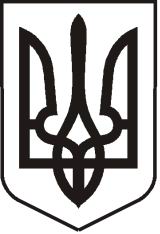 УКРАЇНАЛУГАНСЬКА  ОБЛАСТЬПОПАСНЯНСЬКИЙ  РАЙОН
ПОПАСНЯНСЬКА  МІСЬКА  РАДА ШОСТОГО СКЛИКАННЯСТО ДВАНАДЦЯТА СЕСІЯ                                                              РIШЕННЯ       20 лютого 2020 р.                          м. Попасна	                         № 112/14Про внесення змін до рішення  Попаснянської міської ради від 26.06.2017 № 87/7 «Про затвердження переліку об’єктів, що знаходяться в комунальній власності територіальної  громади  м. Попасна (у новій редакції)»Відповідно до  інвентарної карти  №13, рішення Попаснянської міської ради від 20.02.2020 № 112/ «Про прийняття  у комунальну  власність територіальної громади м. Попасна та передачу на баланс Попаснянського КП «СКП» майна, Витягу з Державного  реєстру речових прав на нерухоме майно про реєстрацію права власності від 04.02.2019 № 1759510744238, рішення  Попаснянської міської ради від 20.02.2020 № 112/     « Про прийняття  у комунальну власність територіальної громади м. Попасна та передачу на баланс Попаснянського КП «СКП» майна, керуючись ст.ст. 16, 25, 60, 73 Закону України  «Про місцеве самоврядування в Україні»,  Попаснянська  міська рада ВИРІШИЛА:Додаток до рішення Попаснянської міської ради від 14.11.2018 № 100/10 «Про затвердження переліку об’єктів, що знаходяться в комунальній власності територіальної громади   м. Попасна (у новій редакції)» викласти у новій редакції (додається).Контроль за виконанням цього рішення покласти на постійну комісію з   питань бюджету, фінансів, соціально-економічного розвитку, комунальної  власності та регуляторної політики і відділ житлово-комунального господарства, архітектури, містобудування та землеустрою виконавчого комітету міської ради  (Бондарева М.О.)         Міський голова                                      		     Ю.І. Онищенко                                                                                                                 Додаток                                                                                                                 до рішення міської ради                                                                                                                 20.02.2020 № 112/14Перелік об’єктів, що знаходяться в комунальній власності територіальної громади м.ПопаснаМіський голова                                  	  			        Ю.І.Онищенко № з/пНазва об’єкту інфраструктуриРОЗДІЛ 1. Об’єкти культури1Пам’ятний знак «Проліски» (ЗОШ № 24)  2Скульптура «Солдат з прапором» вул. Красних партизан3Пам’ятник  дітям загиблим в роки Великої Вітчизняної війни вул. Красних партизанРОЗДІЛ 2. Об’єкти масового відпочинку населення1Парк культури та відпочинку залізничників, у т.ч. стадіон «Локомотив»2Дитячий майданчик по вул. Спортивна, № 33Дитячий майданчик по вул. Первомайська, № 5а4Дитячий майданчик по вул. Первомайська, № 35Дитячий майданчик в районі ЗОШ № 24 6Дитячий майданчик у парку залізничників 7Дитячий майданчик по вул. Первомайська, № 508Дитячий майданчик по вул. Донецька, №1а9Дитячий майданчик у сквері «Буратіно» (район склозаводу)10Дитячий ігровий майданчик по вул. Спортивна біля буд. № 3б11Дитячий ігровий майданчик по вул. Хмельницького навпроти буд. № 16 12Дитячий ігровий майданчик по вул. Бахмутська біля буд. № 413Дитячий ігровий майданчик по вул. Бахмутська біля буд. № 6а14Дитячий ігровий майданчик по вул. Бахмутська біля буд. № 1015Дитячий ігровий майданчик по вул. Гагаріна біля буд. № 2а16Дитячий ігровий майданчик по вул. Донецька біля буд. № 317Дитячий ігровий майданчик по вул. Іофе18Дитячий ігровий майданчик по вул. Леваневського навпроти буд. № 3519Дитячий ігровий майданчик по вул. Миру біля буд. № 11220Дитячий ігровий майданчик по вул. Миру біля буд. № 14921Дитячий ігровий майданчик по Миру біля буд. № 15122Дитячий ігровий майданчик по вул. Миру біля буд. № 15323Дитячий ігровий майданчик по вул. Миру біля буд. № 15524Дитячий ігровий майданчик по вул. Миру біля буд. № 16125Дитячий ігровий майданчик по вул. Миронівська біля буд. № 3а26Дитячий ігровий майданчик по вул. Миронівська біля буд. № 427Дитячий ігровий майданчик по вул. Миронівська біля буд. № 628Дитячий ігровий майданчик по вул. Миронівська біля буд. № 1229Дитячий ігровий майданчик у парку ім. Калюжного30Дитячий ігровий майданчик по пров. Шкільний біля буд. № 131Дитячий ігровий майданчик по вул. Первомайська біля буд. № 4832Дитячий ігровий майданчик по вул. Первомайська біля буд. № 58 33Дитячий ігровий майданчик по вул. Базарна навпроти буд. № 234Дитячий ігровий майданчик по пров. Службовий біля буд. № 335Дитячий ігровий майданчик по пров. Стандартний біля буд. № 636Дитячий ігровий майданчик по вул. Ногтенка37Дитячий ігровий майданчик по вул. А. Черешні біля буд. № 138Дитячий ігровий майданчик по вул. Суворова біля буд. № 739Дитячий ігровий майданчик по вул. Суворова біля буд. № 940Дитячий ігровий майданчик по вул. Суворова біля буд. № 15а41Дитячий ігровий майданчик по вул. Калюжного біля буд. № 242Спортивний майданчик по пров. Клубний43Стадіон «Локомотив» по вул. Крилова,544Площа Миру з фонтаном45Площа Героїв46Парк ім. Калюжного з фонтаномРОЗДІЛ 3. Котельні1Будівля котельної «Черемушки»  вул. Донецька, № 6д2Котельня з.д. лікарні  вул. Сонячна, №  35 Д35/100 частини будівлі котельної  НОД 3/2  вул. Первомайська, № 43ж        4Будівля  котельної  «Спорткорпус»  вул. Первомайська, № 92а5Будівля котельної № 53  вул. Осєдача, № 14б6Будівля котельної  вул. Спортивна, № 37Будівля котельної КМС-134  вул. Миронівська, №  4вРОЗДІЛ 4. Будівлі1Адмінбудівля міської ради вул. Мічуріна, № 12Будівля СЗ «Відродження» вул. Первомайська, № 603Об’єкти нерухомого майна дитячого оздоровчого закладу («Салют»)4Будівля гуртожитку пл. Героїв, № 35Нежитлова будівля по вул. Красних партизан, № 25                       6Будівля по вул. Красних партизан № 27                                                              7Будівля гаражу по вул. Заводська, № 85а                                                                                 8Будівля бойлерної  вул. Миру, № 149б9Будівля бойлерної в дворі будинку  вул. Миру, № 15510Будівля бойлерної по вул. Бахмутська, № 6г113/100 частини будівлі № 3 по вул. Герцена  (в будівлі музею)                        1239/100 частини вбудованого нежилого  приміщення по вул. Первомайська, № 3                           13Нежиле приміщення 1  по вул. Ніколенка, № 1614Вбудоване нежитлове приміщення №1 по вул. Ціолковського, № 2115Вбудоване нежиле  приміщення по вул. Склозаводська,   № 7                                                                            16Вбудоване  нежиле приміщення по вул. Донецька,  № 3                                                                                                            17Вбудоване нежиле приміщення по вул. Донецька,  № 1                                                                                                1831/100 частини адміністративної будівлі  по вул. Калюжного, 2б 198/100 часток  вбудованого нежилого приміщення по вул. Первомайська, № 58                                                                                                         20Вбудоване нежиле приміщення № 5 по вул. Миру, № 153                                                                                21Вбудоване нежиле приміщення № 6 по вул. Миру, № 153                                                                               2284/100 частини вбудованого нежилого приміщення по вул. Первомайська,  № 4823Вбудоване нежиле приміщення по вул. Миру, № 151 242/25 частки нежитлової будівлі по вул. Первомайська, № 63                                                                                                25Комплекс нежитлових будівель та споруд по вул. Первомайська, № 34                         26Нежила будівля по вул. Суворова, № 227Вбудоване нежиле приміщення № 3 по вул. Бахмутська, № 6                                                            28Виробничі будівлі та споруди по вул. Донецька, № 12в (інкубатор)29Будівля та споруди по вул. Челюскіна, № 53а30Нежитлова будівля з підвалом по вул. Мічуріна, 1а31Будівля гаражу по вул. Миру, 138а32Будівля гаражу по вул. Миру, 157аРОЗДІЛ 5. Об’єкти водопостачання1Артезіанська свердловина № к 4051-г-22Свердловина по вул. Базарна3Свердловина по пров. КлубнийРОЗДІЛ 6. Об’єкти благоустрою1Зупинки громадського транспорту «Автостанція» (2 од.)2Зупинка громадського транспорту  вул. Магістральна3Зупинки громадського транспорту «Ліки» (2 од.)4Зупинка громадського транспорту  вул. Миру, № 1555Автобусна зупинка   вул. Кошового6Автобусна зупинка  «ВРЗ»  (перехрестя вул. Миру та  вул. Калюжного)7Автобусна зупинка по вул. Миру (маг. «Вікторія»)8Автобусна зупинка громадського транспорту, яка розташована по вул. Первомайська біля гуртожитку по вул. Соборна, 19Автобусна зупинка громадського транспорту за адресою: м.Попасна, вул. Чехова – «ЗОШ № 21»10Автобусна зупинка громадського транспорту за адресою: м.Попасна, вул. Первомайська – «ЗОШ № 27»11Автобусна зупинка громадського транспорту за адресою: м.Попасна, вул. Кошового – «Зупинка 1 по вул. Кошового»12Автобусна зупинка громадського транспорту за адресою: м.Попасна, вул. Первомайська – «БМП»13Автобусна зупинка громадського транспорту за адресою: м.Попасна, вул. Первомайська – «Лікарня»14Автобусна зупинка громадського транспорту за адресою: м.Попасна, вул. Первомайська – «Мельниця»15Автобусна зупинка громадського транспорту за адресою: м.Попасна, вул. Миронівська – «квартал ім.Осєдача»16Трибуна на пл. Героїв17Полігон ТПВ на ст. Світланово18Тротуари по місту19Засоби зовнішньої реклами 10 од. (1,85*1,25), 7 од (3*6)20Сміттєвий  майданчик по вул. Суворова, № 2221Сміттєвий  майданчик по вул. Донецька, № 522Сміттєвий  майданчик по вул. Сонячна, № 3523Сміттєвий  майданчик  по вул. Суворова, № 824Сміттєвий  майданчик  по вул. Миру, № 14025Сміттєвий  майданчик по вул. Базарна, № 226Сміттєвий  майданчик  по вул. Первомайська, № 9227Сміттєвий  майданчик по вул. Бахмутська, № 128Сміттєвий  майданчик по вул. Бахмутська, № 729Сміттєвий  майданчик в районі ЗОШ № 130Майданчик для роздільного збору побутових відходів по вул. Миру біля буд. №14231Майданчик для роздільного збору побутових відходів по вул. Миру біля буд. №14432Майданчик для роздільного збору побутових відходів по вул. Миру біля буд. №15333Майданчик для роздільного збору побутових відходів по вул. Миру біля буд. №15534Майданчик для роздільного збору побутових відходів по вул. Спортивна біля буд. № 3 35Майданчик для роздільного збору побутових відходів по вул. Миронівська біля буд. №336Майданчик для роздільного збору побутових відходів по пл. Героїв біля буд. №137Майданчик для роздільного збору побутових відходів в районі перехрестя вул. Герцена-Суворова38Стела (об’ємні букви з акрилу 3мм) зі світлодіодним підсвічуванням «I LOVE POPASNA», пл. Миру39Стела (об’ємні букви з акрилу 3мм) зі світлодіодним підсвічуванням «I LOVE UKRAINE», пл. Миру40Торгові ряди по вул. Миру біля буд. №13841Прилади примусового зниження швидкості біля навчальних закладів міста Попасна42Дерев’яна скульптура біля парку ім. Калюжного43Комплекс для відпочинку: сцена зі сходинами44Торгівельний навіс 8м x 3м по вул. Бахмутська біля буд. 8а 45Пішохідні переходи підвищеної безпеки по вул. Первомайська, вул. Миру,                            вул. Бахмутській46Алея кварталу ім.Оседача47В’їзна стела (північна частина м. Попасна)48В’їзна стела (вул. Миронівська)49Світодіодний  екран BGS  12х9 (опора для LED-екрану, бетонна подушка)РОЗДІЛ 7. Зовнішнє освітлення міста1вул. А. Черешні2вул. Базарна3вул. Бахмутська4вул. Больнична5вул. Високовольтна6вул. Вишнева7вул. Водоп’янова8вул. Водопровідна9вул. Вокзальна10вул. Г. Сковороди11вул. Гагаріна12вул. Гайдара13вул. Гастелло14вул. Герцена15вул. Глінки16вул. Говорова17вул. Гоголя18вул. Горького19вул. Д. Бєдного20вул. Дачна21вул. Дніпровська22вул. Добролюбова23вул. Докучаєва24вул. Донецька25вул. Достоєвського26вул. Жуковського27вул. Заводська28вул. Залізнична29вул. Западна30вул. Зарічна31вул. Зашкільна32вул. Космодем’янської33вул. Франка34вул. Іофе35вул. Калюжного36вул. Кануннікова37вул. Київська38вул. Кольцовська39вул. Героїв Чорнобиля40вул. Космічна41вул. Кошового42вул. Красних партизан43вул. Красноярська44вул. Крилова45вул. Крупської46вул. Кузнечна47вул. Л. України48вул. Шевцової49вул. Леваневського50вул. Лісна51вул. Лугова52вул. М. Грушевського53вул. М. Раскової54вул. Магістральна55вул. Мала56вул. Мар’ївська57вул. Матросова58вул. Маяковського59вул. Менделєєва60вул. Механізаторів61вул. Миронівська62вул. Миру63вул. Мічуріна64вул. Московська65вул. Набережна66вул. Нагорна 67вул. Нахімова68вул. Некрасова69вул. Нижня70вул. Ніколенка71вул. Ногтенка72вул. Нижньопогранична73вул. Оборонна74вул. Овражна75вул. Осєдача76вул. Осипенка77вул. Павлова78вул. Паркова79вул. Парусовка 80вул. Пархоменка81вул. Паславського82вул. Первомайська83вул. Підлісна84вул. Піщана85вул. Польова 86вул. Полярна87вул. Попова88вул. Потьомкіна89вул. Привокзальна90вул. Промислова91вул. Прудна92вул. Пушкіна93вул. Радищева94вул. Рєпіна95вул. Річна96вул. Розовка97вул. С. Мамонтова98вул. Садова99вул. Сєвєрна100вул. Склозаводська101вул. Соборна102вул. Сонячна103вул. Соснова104вул. Спортивна105вул. Степова106вул. Суворова107вул. Таганська108вул. Тимірязєва109вул. Толстого110вул. Тургенєва111вул. Громової112вул. Харківська113вул. Хмельницького114вул. Ціолковського115вул. Чайковського116вул. Чапаєва117вул. Челюскіна118вул. Чернишевського119вул. Чехова120вул. Шевченка121вул. Шингирій122вул. Шкільна123вул. Шолохова124вул. Щербакова125вул. Южна126вул. Я. Мудрого127пров. Берестовий128пров. Больничний 129пров. Будівельний 130пров. Виноградний131пров. Відрадний132пров. Деповський133пров. Дніпровський134пров. Дружби135пров. Заводський136пров. Затишний137пров. Зелений138пров. Клубний139пров. Кошового140пров. Красний141пров. Криничний142пров. Кубанський143пров. Кузнечний 144пров. Лермонтова145пров. Ломоносова146пров. Луганський147пров. Н. Деповський 148пров. Нижній149пров. Новий150пров. Ольховий151пров. Райдужний 152пров. Рябиновий 153пров. Семафорний154пров. Службовий155пров. Стандартний156пров. Степовий157пров. Суворова158пров. Толстого159пров. Транспортний160пров. Трудовий161пров. Фадєєва162пров. Футбольний163пров. Шевченка164пров. Широкий165пров. Шкільний166пров. Южний167пров. Парковий168пров. Гагаріна169пров. Сонячний170пров. Ціолковського171пров. Механізаторів172пров. Парусовський173пров. Матросова174пров. Леваневського175пров. Ліцейний176пл. Героїв177пл. Миру178територія парку ім. Калюжного мікрорайону ВРЗ179Зовнішнє освітлення тротуару по вул. МируРОЗДІЛ 8. Автомобільні дороги1Автомобільна дорога по вул. Красних партизан2Автомобільна дорога по вул. Матросова3Автомобільна дорога по вул. Паркова4Автомобільна дорога по вул. Мічуріна5Автомобільна дорога по вул. Чапаєва6Автомобільна дорога по вул. Первомайська7Автомобільна дорога по вул. Ніколенка8Автомобільна дорога по вул. Склозаводська9Автомобільна дорога по вул. Франка10Автомобільна дорога по вул. Ціолковського11Автомобільна дорога по вул. Южна12Автомобільна дорога по вул. М. Грушевського13Автомобільна дорога по  вул. Герцена14Автомобільна дорога по вул. Леваневського15Автомобільна дорога по вул. Миру16Автомобільна дорога по вул. Заводська17Автомобільна дорога по вул. Кузнечна18Автомобільна дорога по вул. Миронівська19Автомобільна дорога по вул. Польова20Автомобільна дорога по вул. Суворова21Автомобільна дорога по вул. Бахмутська22Автомобільна дорога по вул. Кошового23Автомобільна дорога по вул. Чернишевського24Автомобільна дорога по вул. Жуковського25Автомобільна дорога по вул. Чехова26Автомобільна дорога по вул. Привокзальна27Автомобільна дорога по вул. Вокзальна28Автомобільна дорога по вул. Магістральна29Автомобільна дорога по вул. Механізаторів30Автомобільна дорога по вул. Некрасова31Автомобільна дорога по вул. Соборна32Автомобільна дорога по вул. Героїв Чорнобиля33Автомобільна дорога по вул. Промислова34Автомобільна дорога по вул. Маяковського35Автомобільна дорога по вул. Спортивна36Автомобільна дорога по вул. Шкільна37Автомобільна дорога по вул. Базарна38Автомобільна дорога по вул. А. Черешні39Автомобільна дорога по вул. Калюжного40Автомобільна дорога по пров. Деповський41Автомобільна дорога по пров. Транспортний42Автомобільна дорога по пров. Лермонтова43Автомобільна дорога по пров. Стандартний44Автомобільна дорога по пров. Клубний45Автомобільна дорога по пров. Кошового46Автомобільна дорога по пров. Суворова47Автомобільна дорога по пров. Степовий48Автомобільна дорога по пров. Службовий49Автомобільна дорога по пров. Парковий50Автомобільна дорога по пров. Гагаріна51Автомобільна дорога по пров. Сонячний52Автомобільна дорога по пров. Ціолковського53Автомобільна дорога по пров. Механізаторів54Автомобільна дорога по пров. Парусовський55Автомобільна дорога по пров. Матросова56Автомобільна дорога по пров. Леваневського57Автомобільна дорога по пров. Ліцейний58Асфальтне покриття по вул. Гагаріна, 2а59Асфальтне покриття пл. Героїв60Асфальтне покриття по вул. Миру, 11261Асфальтне покриття вул. Первомайська, 144а62Ґрунтова дорога по вул. Мічуріна63Ґрунтова дорога по вул. Ніколенка64Ґрунтова дорога по вул. Ціолковського65Ґрунтова дорога по вул. Южна66Ґрунтова дорога по вул. Гагаріна67Ґрунтова дорога по вул. М. Грушевського68Ґрунтова дорога по вул. Герцена69Ґрунтова дорога по вул. Леваневського70Ґрунтова дорога по вул. Калюжного71Ґрунтова дорога по вул. Д. Бєдного72Ґрунтова дорога по вул. Больнична73Ґрунтова дорога по вул. Г. Сковороди74Ґрунтова дорога по вул. Вишнева 75Ґрунтова дорога по вул. Водопровідна 76Ґрунтова дорога по вул. Водоп’янова77Ґрунтова дорога по вул. Паславського78Ґрунтова дорога по вул. Високовольтна79Ґрунтова дорога по вул. Гайдара80Ґрунтова дорога по вул. Гастелло81Ґрунтова дорога по вул. Глінки82Ґрунтова дорога по вул. Говорова83Ґрунтова дорога по вул. Гоголя84Ґрунтова дорога по вул. Горького85Ґрунтова дорога по вул. Дачна86Ґрунтова дорога по вул. Добролюбова87Ґрунтова дорога по вул. Докучаєва88Ґрунтова дорога по вул. Донецька89Ґрунтова дорога по вул. Дніпровська90Ґрунтова дорога по вул. Достоєвського91Ґрунтова дорога по вул. Западна92Ґрунтова дорога по вул. Зарічна93Ґрунтова дорога по вул. Я. Мудрого94Ґрунтова дорога по вул. Кануннікова95Ґрунтова дорога по вул. Київська96Ґрунтова дорога по вул. Овражна97Ґрунтова дорога по вул. Кольцовська98Ґрунтова дорога по вул. Космічна99Ґрунтова дорога по вул. Космодем’янської100Ґрунтова дорога по вул. Крупської101Ґрунтова дорога по вул. Крилова102Ґрунтова дорога по вул. Лісна103Ґрунтова дорога по вул. Лугова104Ґрунтова дорога по вул. М.Раскової105Ґрунтова дорога по вул. Мала106Ґрунтова дорога по вул. Мар’ївська107Ґрунтова дорога по вул. Мєндєлєєва 108Ґрунтова дорога по вул. Московська109Ґрунтова дорога по вул. Набережна110Ґрунтова дорога по вул. Нагорна 111Ґрунтова дорога по вул. Нижньопогранична 112Ґрунтова дорога по вул. Нижня113Ґрунтова дорога по вул. Соснова114Ґрунтова дорога по вул. Матросова 115Ґрунтова дорога по вул. Ногтенка116Ґрунтова дорога по вул. Осипенка117Ґрунтова дорога по вул. Іофе118Ґрунтова дорога по вул. Павлова119Ґрунтова дорога по вул. Парусовка120Ґрунтова дорога по вул. Пархоменка121Ґрунтова дорога по вул. Піщана122Ґрунтова дорога по вул. Підлісна 123Ґрунтова дорога по вул. Полярна124Ґрунтова дорога по вул. Попова125Ґрунтова дорога по вул. Потьомкіна126Ґрунтова дорога по вул. Прудна127Ґрунтова дорога по вул. Пушкіна128Ґрунтова дорога по вул. Радіщева129Ґрунтова дорога по вул. Рєпіна130Ґрунтова дорога по вул. Річна131Ґрунтова дорога по вул. Розовка132Ґрунтова дорога по вул. Садова133Ґрунтова дорога по вул. Сєвєрна134Ґрунтова дорога по вул. С. Мамонтова135Ґрунтова дорога по вул. Степова136Ґрунтова дорога по вул. Таганська137Ґрунтова дорога по вул. Тимірязєва138Ґрунтова дорога по вул. Толстого139Ґрунтова дорога по вул. Тургенєва140Ґрунтова дорога по вул. Л. Українки141Ґрунтова дорога по вул. Харківська142Ґрунтова дорога по вул. Хмельницького143Ґрунтова дорога по вул. Чайковського144Ґрунтова дорога по вул. Челюскіна145Ґрунтова дорога по вул. Шевченка146Ґрунтова дорога по вул. Шингирій147Ґрунтова дорога по вул. Шолохова148Ґрунтова дорога по вул. Щербакова149Ґрунтова дорога по вул. Залізнична150Ґрунтова дорога по вул. Вокзальна151Ґрунтова дорога по вул. Некрасова152Ґрунтова дорога по вул. Нахімова153Ґрунтова дорога по вул. Осєдача154Ґрунтова дорога по вул. Соборна155Ґрунтова дорога по вул. Героїв Чорнобиля156Ґрунтова дорога по вул. Красноярська157Ґрунтова дорога по вул. Сонячна158Ґрунтова дорога по вул. Шевцової159Ґрунтова дорога по вул. Громової160Ґрунтова дорога по вул. Зашкільна161Ґрунтова дорога по вул. Оборонна162Ґрунтова дорога по вул. А. Черешні163Ґрунтова дорога по пров. Будівельний164Ґрунтова дорога по пров. Футбольний165Ґрунтова дорога по пров. Берестовий166Ґрунтова дорога по пров. Больничний167Ґрунтова дорога по пров. Виноградний168Ґрунтова дорога по пров. Дніпровський169Ґрунтова дорога по пров. Заводський 170Ґрунтова дорога по пров. Зелений171Ґрунтова дорога по пров. Дружби172Ґрунтова дорога по пров. Красний173Ґрунтова дорога по пров. Кубанський174Ґрунтова дорога по пров. Кузнечний175Ґрунтова дорога по пров. Затишний176Ґрунтова дорога по пров. Ломоносова177Ґрунтова дорога по пров. Луганський178Ґрунтова дорога по пров. Н. Деповський179Ґрунтова дорога по пров. Нижній180Ґрунтова дорога по пров. Новий181Ґрунтова дорога по пров. Ольховий182Ґрунтова дорога по пров. Відрадний183Ґрунтова дорога по пров. Райдужний184Ґрунтова дорога по пров. Семафорний185Ґрунтова дорога по пров. Широкий186Ґрунтова дорога по пров. Толстого187Ґрунтова дорога по пров. Фадєєва188Ґрунтова дорога по пров. Шевченка189Ґрунтова дорога по пров. Шкільний190Ґрунтова дорога по пров. Южний191Ґрунтова дорога по пров. Стандартний192Ґрунтова дорога по пров. Рябіновий193Ґрунтова дорога по пров. Криничний194Ґрунтова дорога по пров. ТрудовийРОЗДІЛ 9. Житловий  фонд1Будинок  по вул. Первомайська,  № 3                                                               2Будинок  по вул. Первомайська, № 5а3Будинок  по вул. Первомайська, № 7, 4Будинок  по вул. Первомайська, № 505Будинок  по вул. Первомайська, № 58 6Будинок  по вул. Первомайська , № 487Будинок  по вул. Первомайська, № 618Будинок  по вул. Первомайська, №  929Будинок  по вул. Первомайська, № 11810Будинок  по вул. Первомайська, № 12011Будинок  по вул. Первомайська , № 14412Будинок  по вул. Первомайська, № 144а13Будинок  по вул. Первомайська, № 144б 14Будинок  по вул. Первомайська, № 146 15Будинок  по вул. Первомайська, № 14716Будинок  по вул. Первомайська, № 152а17Будинок  по вул. Первомайська, № 153 18Будинок  по вул. Первомайська, № 15119Будинок  по вул. Первомайська, № 15520Будинок  по вул. Первомайська, № 15721Будинок  по вул. Первомайська, № 16122Будинок  по вул. Первомайська, № 16723Будинок  по вул. Первомайська, № 16924Будинок  по вул. Первомайська, № 17125Будинок  по вул. Первомайська, № 17326Будинок  по вул. Первомайська, № 17527Будинок  по вул. Первомайська, № 17728Будинок по вул. Водопровідна, № 1029Будинок по вул. Вокзальна, № 1230Будинок по вул. Вокзальна, № 2031Будинок по вул. Вокзальна, № 2432Будинок по вул. Вокзальна, № 2633Будинок по вул. Вокзальна, № 99034Будинок по вул. Вокзальна, № 98935Будинок по  вул. Залізнична, № 98636Будинок по вул. Красних партизан, № 1437Будинок по вул. Красних партизан, № 3638Будинок по вул. Красних партизан, № 4239Будинок по вул. Красних партизан, № 5240Будинок по вул. Красних партизан, № 4541Будинок по  вул. Кузнечна, № 2642Будинок по вул. Нагорна, № 6443Будинок по вул. Склозаводська, № 744Будинок по вул. Склозаводська, № 945Будинок по вул. Склозаводська, № 11а46Будинок по вул. Склозаводська, № 1947Будинок по вул. Склозаводська, № 3148Будинок по вул. Склозаводська, № 3349Будинок по вул. Склозаводська, № 3550Будинок по вул. Склозаводська, № 3751Будинок по вул. Склозаводська, № 4152Будинок по вул. Ціолковського, № 1253Будинок по вул. Ціолковського, № 1454Будинок по вул. Ціолковського, № 1655Будинок по вул. Ціолковського, № 1856Будинок по вул. Ціолковського, № 1957Будинок по вул. Ціолковського, № 2158Будинок по вул. Ціолковського, № 21а59Будинок по вул. Ціолковського, № 2260Будинок по вул. Ціолковського, № 2361Будинок по вул. Ціолковського, № 2462Будинок по вул. Ціолковського, № 2563Будинок по вул. Ціолковського, № 2664Будинок по вул. Ціолковського, № 2765Будинок по вул. Ціолковського, № 2866Будинок по вул. Ціолковського, № 3167Будинок по вул. Ціолковського, № 3268Будинок по вул. Ціолковського, № 4669Будинок по вул. Ціолковського, № 4870Будинок по вул. Ціолковського, № 5071Будинок по вул. Ціолковського, № 5272Будинок по вул. Ціолковського, № 5373Будинок по вул. Ціолковського, № 5674Будинок по вул. Тургенєва, 4                        75Будинок по вул. Крилова, 776Будинок по вул. Паркова, № 177Будинок по вул. Паркова, № 278Будинок по вул. Паркова, № 379Будинок по вул. Паркова, № 480Будинок по вул. Паркова, № 681Будинок по вул. Сонячна, № 3582Будинок по вул. Гагаріна, № 2а83Будинок по вул. Гагаріна, №  2б84Будинок по пров. Службовий, № 185Будинок по пров. Службовий, № 386Будинок по вул. Базарна, № 287Будинок по вул. Ніколенка, № 2288Будинок по вул. Бахмутська, №  1                                                                             89Будинок по вул. Бахмутська, №   390Будинок по вул. Бахмутська, №  3а91Будинок по вул. Бахмутська, №  492Будинок по вул. Бахмутська, №   593Будинок по вул. Бахмутська, №  694Будинок по вул. Бахмутська, №  6а95Будинок по вул. Бахмутська, №  796Будинок по вул. Бахмутська, №  897Будинок по вул. Бахмутська, №  8а98Будинок по вул. Бахмутська, №  1099Будинок по вул. Бахмутська, №  13100Будинок по вул. Бахмутська,  № 306101Будинок по вул. Дніпровська,   №  33102Будинок по вул. Донецька, № 1103Будинок по вул. Донецька,  № 1а104Будинок по вул. Донецька,  № 3105Будинок по вул. Донецька,  № 5106Будинок по вул. Донецька,  № 8107Будинок по вул. Донецька,  № 1б108Будинок по вул. Заводська, №  7109Будинок по вул. Заводська, №  9110Будинок по вул. Заводська, №  19111Будинок по вул. Заводська, №  31112Будинок по вул. Заводська, №  37113Будинок по вул. Заводська, №  39114Будинок по вул. Заводська, №  77115Будинок по вул. Заводська, №  79116Будинок по вул. М. Грушевського, № 1117Будинок по вул. М. Грушевського, № 3118Будинок по вул. М. Грушевського, № 5119Будинок по вул. М. Грушевського, № 6120Будинок по вул. М. Грушевського, № 7121Будинок по вул. М. Грушевського, № 8122Будинок по вул. М. Грушевського, № 10123Будинок по вул. М. Грушевського, № 11124Будинок по вул. М. Грушевського, № 12125Будинок по вул. М. Грушевського, № 13126Будинок по вул. М. Грушевського, № 18127Будинок по вул. М. Грушевського, № 27128Будинок по вул. М. Грушевського, № 71129Будинок по вул. М. Грушевського, № 75130Будинок по вул. Миронівська, №  3131Будинок по вул. Миронівська, №  3а132Будинок по вул. Миронівська, №   4133Будинок по вул. Миронівська, №  5134Будинок по вул. Миронівська, №  6135Будинок по вул. Миронівська, №  8136Будинок по вул. Миронівська, №  10137Будинок по вул. Миронівська, №  12138Будинок по вул. Миронівська, №  14139Будинок по вул. Осєдача,  № 1140Будинок по вул. Осєдача,  № 1а141Будинок по вул. Осєдача,  № 3142Будинок по вул. Осєдача,  № 5143Будинок по вул. Осєдача,  № 7144Будинок по вул. Осєдача,  № 14145Будинок по пров. Стандартний, № 4146Будинок по пров. Стандартний, № 6147Будинок по пров. Южний, № 2148Будинок по пров. Южний, № 8149Будинок по пров. Южний, № 12150Будинок по пров. Шкільний, № 1151Будинок по пров. Шкільний, № 2152Будинок по пров. Суворова , № 10153Будинок по вул. Спортивна, №  3154Будинок по вул. А. Черешні,  № 1155Будинок по вул. А. Черешні,  № 2156Будинок по вул. А. Черешні,  № 4157Будинок по вул. Калюжного,   № 2158Будинок по пл. Героїв, № 1 159Будинок по пл. Героїв, № 2 160Будинок по пл. Героїв, №  3 (гуртожиток)161Будинок по вул. Жуковського,  № 6162Будинок по вул. Кошового, № 28163Будинок по вул. Кошового, № 52а164Будинок по вул. Суворова, №  22                                                                                   165Будинок по вул. Суворова, № 21                                                                                    166Будинок по вул. Суворова, №  5                                                                             167Будинок по вул. Суворова, № 8                                                                                    168Будинок по вул. Суворова, № 7                                                                                   169Будинок по вул. Суворова, № 9                                                                                    170Будинок по вул. Суворова, № 10                                                                                    171Будинок по вул. Суворова, № 12                                                                                   172Будинок по вул. Суворова, № 13                                                                                   173Будинок по вул. Суворова, № 14                                                                                   174Будинок по вул. Суворова, №  15                                                                                 175Будинок по вул. Суворова, № 15а                                                                                   176Будинок по вул. Суворова, № 16                                                                                    177Будинок по вул. Суворова, № 17                                                                                   178Будинок по вул. Суворова, №  18                                                                                  179Будинок по вул. Суворова, № 19                                                                                    180Будинок по вул. Суворова, № 20                                                                                   181Будинок по вул. Миру, № 146                                                                                  182Будинок по вул. Миру, № 148                                                                                  183Будинок по вул. Миру, № 149                                                                                  184Будинок по вул. Миру, № 151                                                                                  185Будинок по вул. Миру, №153                                                                                   186Будинок по вул. Миру, №  155                                                                                 187Будинок по вул. Миру, № 112188Будинок по вул. Миру, № 138                                                                                  189Будинок по вул. Миру, № 142                                                                                  190Будинок по вул. Миру, №  144                                                                                 191Будинок по вул. Миру, № 150                                                                                  192Будинок по вул. Миру, № 152                                                                                  193Будинок по вул. Миру, № 154                                                                                  194Будинок по вул. Миру, №   157                                                                                195Будинок по вул. Шкільна, № 1196Будинок по вул. Шкільна, № 3197Квартира № 12 у буд. № 152 по вул. Миру198Квартира № 13 у буд. № 157 по вул. Миру199Квартира № 14 у буд. № 1 по вул. А. Черешні200Квартира № 121 у буд. № 58 по вул. Первомайська201Житловий будинок № 38 по вул. Потьомкіна202Квартира № 74 у буд. № 157 по вул. Миру203Квартира № 24 у буд. № 2 по пл. Героїв204Квартира № 24 у буд. № 50 по вул. Первомайська205Квартира № 32 у буд. № 6 по вул. Бахмутська206Квартира № 16 у буд. № 6 по пров. Стандартний207Квартира № 6 у буд. № 1 по пл. Героїв208Квартира № 13 у буд. № 177 по вул. Первомайська209Будинок по вул. Челюскіна, 27